Ketch Meteor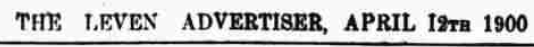 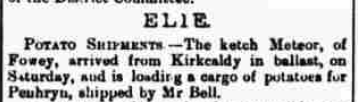 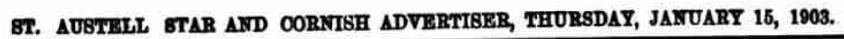 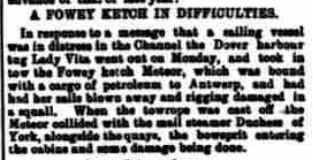 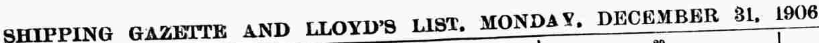 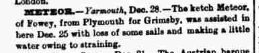 Vessel NameOfficial NumberOfficial NumberSignal lettersRig /Type Where builtWhere builtBuilderBuilderYear builtYear builtYear builtYear endYear endreg tonsreg tonsMETEOR5023350233Dandy Dandy YarmouthYarmouth1865186518651908190830  OWNERS/ MANAGERS/REGISTRATION DETAILS  OWNERS/ MANAGERS/REGISTRATION DETAILSNotesNotesNotesNotesNotesNotesNotesNotesNotesMASTERSMASTERSMASTERSMASTERSMASTERSMASTERSregistered in Fowey 21st March 1898 1897 Edward Stephens, Par (MO) 1904 Mrs E.A.Jeffrey, Polmear, Par, (MO) 1907 Thomas Davey10 Laira St. Plymouth (MO) Yarmouth owners 1907 registered in Fowey 21st March 1898 1897 Edward Stephens, Par (MO) 1904 Mrs E.A.Jeffrey, Polmear, Par, (MO) 1907 Thomas Davey10 Laira St. Plymouth (MO) Yarmouth owners 1907 LOA 60 x 17.3' x 8.4'.  previously registered in Yarmouth 18th February 1865. Broken up in 2nd January 1908LOA 60 x 17.3' x 8.4'.  previously registered in Yarmouth 18th February 1865. Broken up in 2nd January 1908LOA 60 x 17.3' x 8.4'.  previously registered in Yarmouth 18th February 1865. Broken up in 2nd January 1908LOA 60 x 17.3' x 8.4'.  previously registered in Yarmouth 18th February 1865. Broken up in 2nd January 1908LOA 60 x 17.3' x 8.4'.  previously registered in Yarmouth 18th February 1865. Broken up in 2nd January 1908LOA 60 x 17.3' x 8.4'.  previously registered in Yarmouth 18th February 1865. Broken up in 2nd January 1908LOA 60 x 17.3' x 8.4'.  previously registered in Yarmouth 18th February 1865. Broken up in 2nd January 1908LOA 60 x 17.3' x 8.4'.  previously registered in Yarmouth 18th February 1865. Broken up in 2nd January 1908LOA 60 x 17.3' x 8.4'.  previously registered in Yarmouth 18th February 1865. Broken up in 2nd January 1908Jocob Klansen  L.Govan 1896-1898Jocob Klansen  L.Govan 1896-1898Jocob Klansen  L.Govan 1896-1898Jocob Klansen  L.Govan 1896-1898Jocob Klansen  L.Govan 1896-1898Jocob Klansen  L.Govan 1896-1898